ПРИКАЗ № 223-ВИНа основании поступивших заявлений и документов в соответствии с п. 9.2.11 Устава Ассоциации СРО «Нефтегазизыскания-Альянс», п. 3.7 Положения о реестре членов Ассоциации СРО «Нефтегазизыскания-Альянс»:ПРИКАЗЫВАЮВнести в реестр членов Ассоциации в отношении ООО «Каспийгео» (ИНН 3017043505), номер в реестре членов Ассоциации - 13:Внести в реестр членов Ассоциации в отношении ООО «Глобал АФС» (ИНН 7727368801), номер в реестре членов Ассоциации - 310Генеральный директор                                                                                                   А.А. Ходус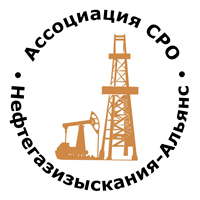 Ассоциация саморегулируемая организация«Объединение изыскателей для проектирования и строительства объектов топливно-энергетического комплекса«Нефтегазизыскания-Альянс»Об изменении сведений, содержащихся в реестре членов15.02.2022 г.Категория сведенийСведенияФамилия, имя, отчество лица, осуществляющего функции единоличного исполнительного органа юридического лица и (или) руководителя коллегиального исполнительного органа юридического лицаГенеральный директор Горбунов Александр НиколаевичМесто нахождения юридического лица и его адрес414024, РФ, Астраханская область, г. Астрахань, ул. Брестская, стр.7, помещение 1Категория сведенийСведенияФамилия, имя, отчество лица, осуществляющего функции единоличного исполнительного органа юридического лица и (или) руководителя коллегиального исполнительного органа юридического лицаИсполняющая обязанности генерального директора Десятова Анна Ивановна